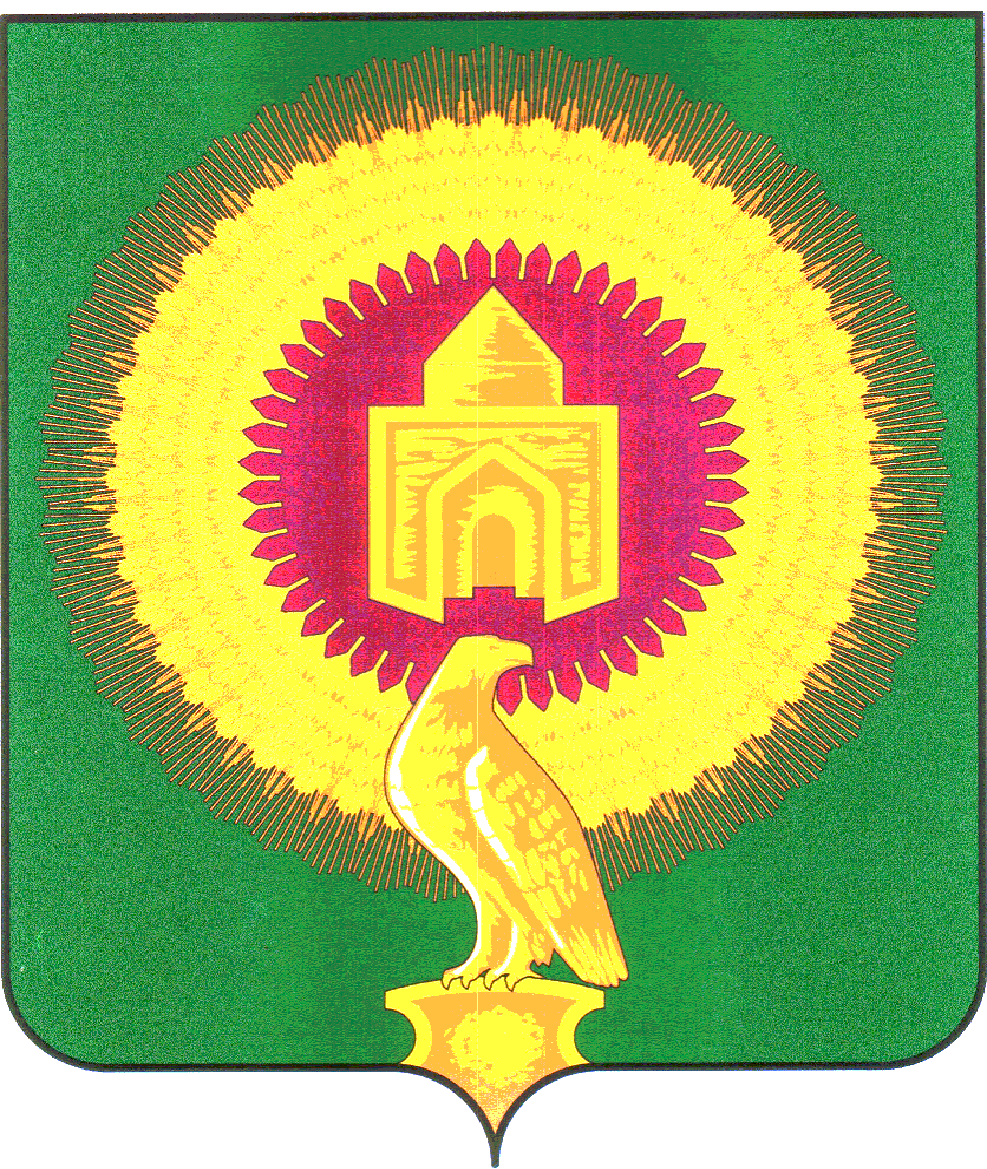                                 АДМИНИСТРАЦИЯ КАЗАНОВСКОГО СЕЛЬСКОГОПОСЕЛЕНИЯ ВАРНЕНСКОГО МУНИЦИПАЛЬНОГОРАЙОНА ЧЕЛЯБИНСКОЙ ОБЛАСТИПОСТАНОВЛЕНИЕО внесении изменений в муниципальную программу «Благоустройство территории Казановского сельского поселения Варненского муниципального района Челябинской области»ПОСТАНОВЛЯЕТ:1. Внести в муниципальную программу «Благоустройство территории Казановского сельского поселения Варненского муниципального района Челябинской области», утвержденную постановлением от 11 ноября 2022г. № 46 (с изменениями от 23.12.2022года № 62; от 03.07.2023года №17; от 29.09.2023года № 31; от 12.02.2024г. № 08; от 19.02.2024г. № 11).   1) позицию паспорта муниципальной программы, касающуюся объемов бюджетных ассигнований, изложить в следующей редакции:2) слова "Объем финансирования муниципальной программы составляет 1132,90 тысяч рублей,в том числе по годам: 2023 год – 413,01 тысяч рублей; 2024 год – 396,76 тысяч рублей; 2025 год -323,13 тысяч рублей." раздела V. "Ресурсное обеспечение муниципальной программы" изложить в следующей редакции:"Объем финансирования муниципальной программы составляет 1121,67 тысяч рублей, в том числе по годам:                                    2023 год – 413,01 тысяч рублей;                   2024 год – 385,53 тысяч рублей;                                                      2025 год – 323,13 тысяч рублей."3) приложение 1 "Перечень мероприятий муниципальной программы" к программе "Благоустройство территории Казановского сельского поселения Варненского муниципального района Челябинской области" изложить в редакции, согласно приложению 1 к настоящему постановлению.2. Настоящее постановление вступает в силу после его подписания и обнародования.3. Настоящее постановление подлежит официальному опубликованию.4. Контроль за исполнением настоящего постановления оставляю за собой.Глава Казановскогосельского поселения	Коломыцева Т.Н.                                                                                                                                                                                                                                                                                      Приложение 1                                                                                                                                                                                                                                                    к постановлению администрации                                                                                                                                                                                                                                                     Казановского сельского поселения                                                                                                                                                                                                                                                    Варненского муниципального района                                                                                                                                                                                                                                                                              Челябинской области                                                                                                                                                                                                                                                                                от 29.03.2024г. № 15                                                                                                                                                                                                                                                                                            Приложение 1                                                                                                                                                                                                                                                                   к муниципальной программе«Благоустройство территории Казановского сельского поселения Варненского муниципального района Челябинской области»	         Перечень мероприятий муниципальной программы«Благоустройство территории Казановского сельского поселения Варненского муниципального района Челябинской области»                                                                                                                                                                                                                                             тыс.руб.От 29.03.2024 года            № 15Объемы бюджетных ассигнований муниципальной  программыОбъем финансирования муниципальной программы за счет средств местного бюджета поселения составляет 1121,67 тысяч рублей, в том числе по годам: 2023 год – 413,01 тысяч рублей; 2024 год – 385,53 тысяч рублей;2025 год – 323,13 тысяч рублей№ п/пНаименованиемероприятияСрок исполненияОбъем финансированияОбъем финансированияОбъем финансированияОжидаемый результатОтветственный исполнитель№ п/пНаименованиемероприятияСрок исполнения2023 год2024 год2025 годОжидаемый результатОтветственный исполнитель123456781.Освещение населённого пункта2023-2025 годы150,11241,12136,63- улучшение качества уличного освещения;- снижение аварийности на дорогах, преступностиАдминистрация Казановского сельского поселения2.Обслуживание и ремонт сетей уличного освещения2023-2025 годы57,5551,9086,22- улучшение качества уличного освещения;- снижение аварийности на дорогах, преступностиАдминистрацияКазановского сельского поселения3Приобретение ламп уличного освещения2023-2025 годы0,000,000,00- улучшение качества уличного освещения;АдминистрацияКазановского сельского поселения4Благоустройство территории мест массового пребывания населения, уборка территории, валка и уборка аварийных деревьев, озеленение территории, покос травы, прочие мероприятия по благоустройству2023-2025 годы205,3584,04100,28- поддержка порядка на территории поселения;- улучшение эстетического вида поселенияАдминистрацияКазановского сельского поселения5Содержание детских площадок, обеспечение улучшения санитарного состояния территории поселения.2023-2025 годы0,008,470,00- поддержка порядка- снижение травматизмаАдминистрацияКазановского сельского поселения413,01385,53323,13